                      JUDEŢUL HUNEDOARA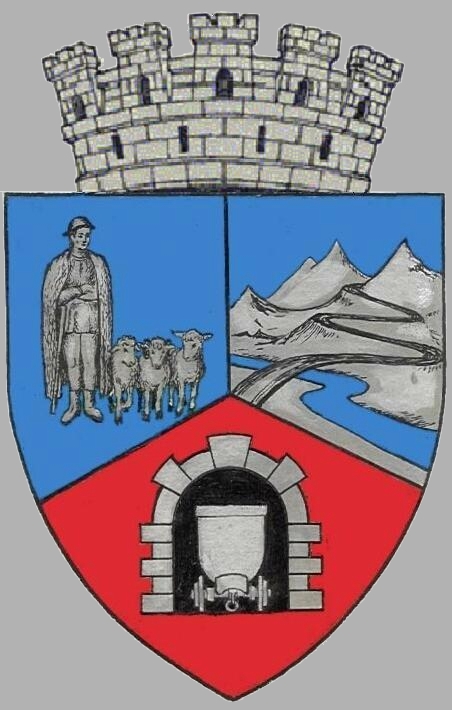 CONSILIUL LOCAL AL MUNICIPIULUI  VULCANHOTĂRÂRE  NR. 48  /2017 privind  aprobarea închirierii prin licitaţie publică a unui teren  aparținând domeniului public al municipiului Vulcan  , în suprafață de 42  mp , situat pe B-dul Mihai Viteazu, Bl. 82,  în vederea amenajării unei terase              Consiliul local al municipiului Vulcan,            Având în vedere expunerea de motive a Primarului municipiului Vulcan,  dl. Gheorghe Ile, înregistrată sub nr. 53/9612/22.05.2017 prin care se propune aprobarea închirierii prin licitaţie publică a unui teren  aparținând domeniului public al municipiului Vulcan  , în suprafață de 42 mp , situat pe  B-dul Mihai Viteazu, Bl. 82,  în vederea amenajării unei terase ,              Văzând Proiectul de hotărâre nr. 53/9613/2017, raportul Direcției ADPP din cadrul aparatului de specialitate al Primarului Municipiului Vulcan înregistrat sub nr. 53/9614/2017, avizul comisiei de specialitate ”Amenajarea teritoriului protecţia mediului şi turism” înregistrat sub nr. 62/9615/2017,  de pe lângă Consiliul local ,Având în vedere cererea S.C Manyle Food SRL înregistrată sub nr. 30751/08.09.2016  ;            Ținând cont de prevederile H.C.L nr. 8/2017 privind menţinerea în anul 2017 a taxelor de închiriere şi folosinţă a terenurilor aparţinând domeniului public şi privat al municipiului Vulcan,aşa cum au fost  stabilite prin  H.C.L nr. 114/2014;            În conformitate cu prevederile art. 14 și art. 15 din Legea nr. 213/1998 privind proprietatea publică şi regimul juridic al acesteia, cu modificările și completările ulterioare, precum și cu  prevederile art. 861, alin (3) din Noul Cod Civil;În temeiul art.36 alin.(5) lit. „a”, art. 45 alin. (3) şi art. 123 alin. (2) din Legea administraţiei publice locale  nr. 215/2001,republicată, cu modificările şi completările ulterioare;HOTĂRĂŞTE :             Art.1 Se aprobă închirierea prin licitaţie publică a unui teren  aparținând domeniului public al municipiului Vulcan , în suprafață de 42 mp , situat pe B-dul Mihai Viteazu, Bl. 82, în vederea amenajării unei terase , identificat conform anexei nr. 1 care  face  parte integrantă   din  prezenta  hotărâre .             Art.2 Se aprobă caietul de sarcini pentru închirierea prin licitaţie publică a terenului prevăzut la art.1 , conform anexei  nr. 2 care  face  parte  integrantă   din  prezenta  hotărâre.             Art.3. Închirierea se va face în urma adjudecării licitaţiei publice, pentru o durată de 3 ani, cu posibilitate de prelungire.	Art.4. Preţul de pornire al licitaţiei va fi de 4,65  lei/mp  /lună.	Art.5.Se împuterniceşte Primarul municipiului Vulcan să organizeze licitaţia şi să încheie contractul de închiriere cu persoana câştigătoare, în baza raportului de adjudecare a licitaţiei.           Art.6. Împotriva prevederilor prezentei hotărâri se poate face contestaţie în conformitate cu prevederile Legii nr. 554/2004 privind contenciosul administrativ, cu modificările şi completările ulterioare.            Art.7 Prezenta hotărâre se comunică Instituţiei Prefectului -  judeţul Hunedoara, primarului municipiului Vulcan, Direcţia Administrarea Domeniului Public şi Privat, Arhitect -şef , Direcţiei Economice și se aduce la cunoștință publică.   VULCAN,  31.05.2017     PREŞEDINTE DE ŞEDINŢĂ:                                      CONTRASEMNEAZĂ:SECRETAR                                                                                                                     Consilier  Petculescu Petre Dan	                                                  Jr. Peter Rodica        Prezenta hotărâre a fost adoptată prin vot liber exprimat , fiind exprimate 17 voturi „pentru”